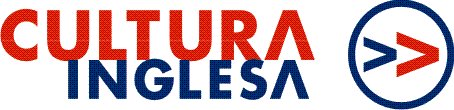 XV TEACHERS’ FORUM 2022 Culturas Inglesas Duque de Caxias, São João de Meriti & Juiz de ForaDEADLINE FOR SUBMITTING THIS PROPOSAL: 15/07/2022PAPER PROPOSAL1. Name(s) of Presenter(s)2. Institution of Presenter(s)3. Title of Presentation (Max. 15 words) 4. Type of Presentation (✓ Tick below)DEFINITIONS:Talk: designed to share practice and insight and/or results of research.Workshop: designed to involve the audience in a practical learning experience.IMPORTANT: There is a limited number of sessions in the programme. Preference will be given to proposals that:demonstrate an understanding of best practices in ELTwill contribute positively to the growth of participants5. Equipment needed (please specify)6. Abstract (Max. 150 words)7. Biodata (Max. 50 words per presenter) 8. Contact details (email + telephone number)Talk → 30’ (25’ talk + 5’ Q&A)Workshop → 45’ (40’ workshop + 5’ Q&A)TO SUBMIT YOUR PROPOSAL, PLEASE ACCESS THE FORUM PAGE:https://culturainglesadc.com.br/forum/IF YOU HAVE ANY DIFFICULTIES, PLEASE CONTACT US:asilva@culturainglesadc.com.br